Урок №1 28.01 (пятница)Подготовиться к контрольной работе по теме: «Решение неравенств с одной переменной» примерные задания: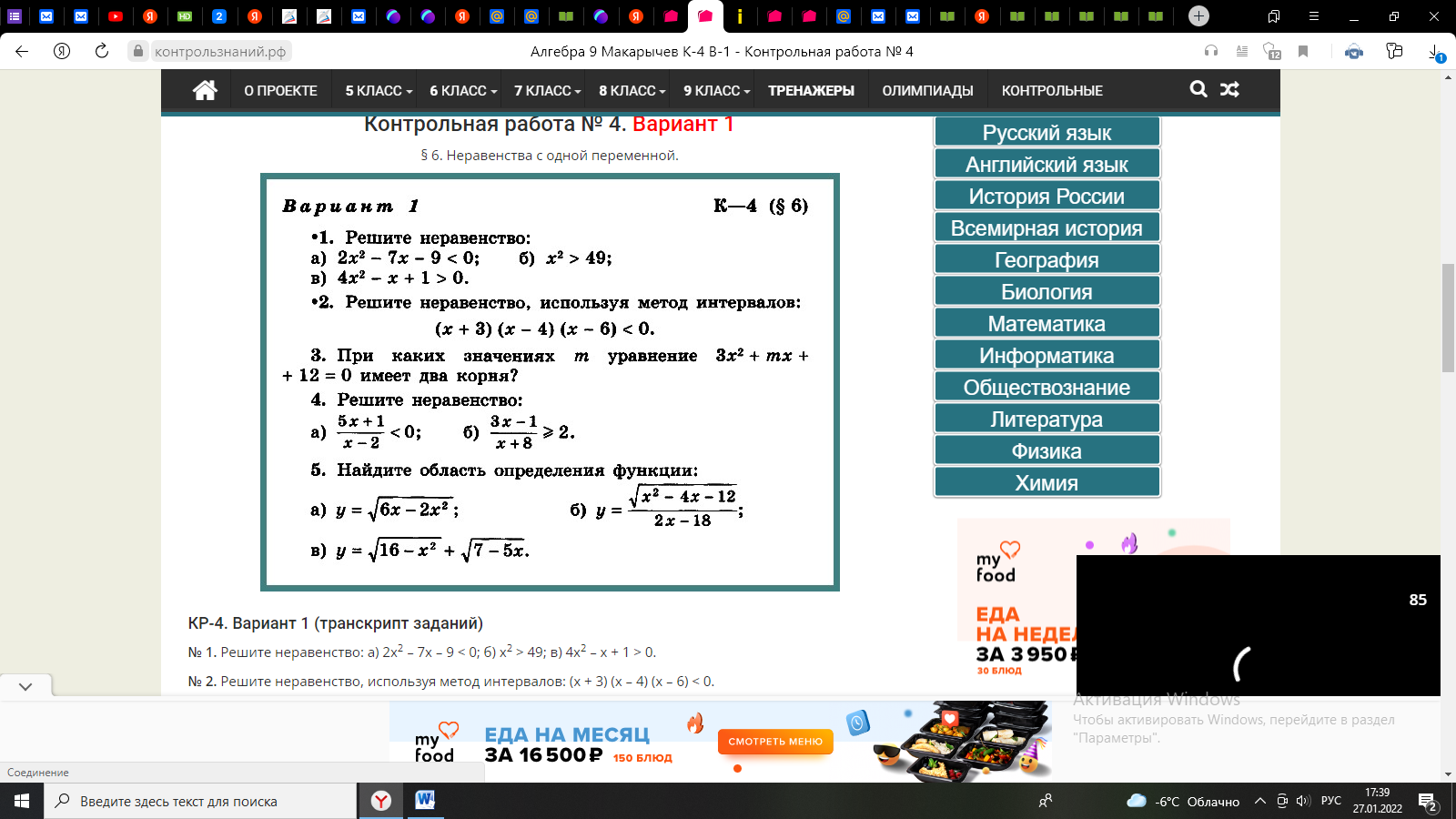 Прислать фото работы в личные сообщения в Вконтакте https://vk.com/id301381990  или на почту  anastasuy920104@mail.ru  СРОК 29.01 (суббота) 18:00